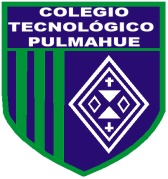 Colegio Tecnológico PulmahueGUIA DE TRABAJO HISTORIA, GEOGRAFIA Y CIENCIAS SOCIALES 6°BÁSICOComo las actividades anteriores trabajaron en que es una democracia, una constitución y un estado cuál es su función y actividades realiza cada uno.CLASE N° 1Objetivo de aprendizaje: Distinguir y fundamentar la organización democrática de Chile y la importancia de la participación ciudadana.Dentro de este contenido se encontraran con palabras técnicas por ejemplo: proceso electoral, elección, plebiscito, programas de gobierno. Que claramente te llamaran la atención o la duda.La votación como forma de participación ciudadanaLa participación ciudadana es un elemento fundamental de un sistema democrático. Una forma de ir a votar es a través de las elecciones y plebiscito.Las características de la votación popular es: elecciones libres e informadas; elecciones periódicas y propuestas que busquen el bien común. ¿Quiénes pueden votar?La ley establece que: Los chilenos mayores de 18 años Los extranjeros mayores de 18 años (que vivan en Chile por más de 5 años)Desde el año 2007, los chilenos que viven en el extranjero podrán votar en las elecciones presidenciales y plebiscitos (siempre y cuando haya inscrito su residencia)ACTIVIDAD: A continuación se deja un link https://www.youtube.com/watch?v=37upxekFL8w sobre la votación ciudadana y por qué se llama democracia. Debes trabajar en el texto del estudiante páginas 18 y 19. A partir de los recursos 1, 2 y 3 debes escribir y responder las preguntas en tu cuaderno.Además debes realizar un glosario con las palabras: elección, plebiscito, proceso electoral y programas de gobierno.CLASE N°2Objetivo de aprendizaje: Reconocer y fundamentar la constitución y organización política de Chile.¿Cómo es la organización política de Chile?1° Una república democrática: el Estado de derecho, la soberanía popular, la separación de los poderes del Estado y la búsqueda del bien común. 2° La Constitución: establece que la organización política de Chile es una república democrática. Además garantiza los derechos de todas las personas.3° Los poderes del Estado: son los Ejecutivo, Legislativo u el Judicial.4° Autoridades políticas de Chile: el territorio chileno está dividido en regiones, provincias y comunas. Algunas autoridades  son elegidas mediante elecciones y otras son designadas por el Presidente de la República. 5° Votación Popular: es a través de las elecciones, los ciudadanos eligen a sus representantes, sus características son elecciones libres, informadas y periódicas. ACTIVIDAD: A continuación se deja un link https://www.youtube.com/watch?v=Al9Lt8kd7Pk sobre la Organización Política de Chile posterior a ver el video. Trabajaras en el texto del estudiante en las páginas 20 y 21 donde aparecen infografías e información a partir de los recursos 1 y 2 debes escribir las preguntas y respuesta y eso debe estar registradas en el cuaderno.Y además dibujen o realicen un comics “el día de trabajo de una autoridad”   Ante cualquier duda o consulta comunicarse a través del correo  en horario en la mañana 10 a 12 y en la tarde 16 a 18 Constanza.bustamante23@gmail.com  Además deben enviar evidencias de las guías trabajadas mediante fotografías al correo ya sea el niño haciendo la actividad y cuando se regrese nuevamente a clases se solicitara el material para ser evaluado. Debe venir especificado a quien pertenece y a más tarde con fecha al 6 de abril. 